公民戦略連携デスクの取組について　　　　　　　　　　　　　　　　　　　　　　　　　　　　　　　　　　　　　　　　　　対象受検機関：財務部行政経営課 監査（検査）実施年月日（委員：令和４年８月５日、事務局：令和４年６月６日から同年７月25日まで）府庁DXの推進について　　　　　　　　　　　　　　　　　　　　　　　　　　　　　　　　　　　　　対象受検機関：スマートシティ戦略部デジタル行政推進課監査（検査）実施年月日（委員：令和４年８月１日、事務局：令和４年６月１日から同年８月31日まで）府営住宅用地活用事業（用地の処分等）について　　　　　　　　　　　　　　　　　　　　　　　　　　　　　　　　　　　　対象受検機関：建築部住宅経営室　　　　　　　　　　　　　　　　　　　　　　　　　　　　　　　　　　　監査（検査）実施年月日（委員：令和４年８月８日、事務局：令和４年６月３日から同月28日まで）リース資産の計上誤り監査（検査）実施年月日（事務局：令和４年10月24日）不適切な服務管理監査（検査）実施年月日（委員：令和－年－月－日、事務局：令和４年11月29日）給料等の支給事務の不備監査（検査）実施年月日（委員：令和－年－月－日、事務局：令和４年11月29日）管内旅費の支給事務の不備監査（検査）実施年月日（委員：令和－年－月－日、事務局：令和４年11月29日）管内旅費の支給事務の不備監査（検査）実施年月日（委員：令和－年－月－日、事務局：令和４年11月29日）時間外等勤務実績の登録・確認の不備監査（検査）実施年月日（委員：令和－年－月－日、事務局：令和４年11月29日）資産と費用の区分誤り監査（検査）実施年月日（委員：令和－年－月－日、事務局：令和４年11月29日）資産と費用の区分誤り監査（検査）実施年月日（委員：令和－年－月－日、事務局：令和４年11月29日）固定資産の計上誤り監査（検査）実施年月日（委員：令和－年－月－日、事務局：令和４年11月29日）収入未済調定繰越手続の不備監査（検査）実施年月日（委員：令和－年－月－日、事務局：令和４年11月29日）不適切な服務管理監査（検査）実施年月日（委員：令和－年－月－日、事務局：令和４年11月16日）不適切な服務管理監査（検査）実施年月日（委員：令和－年－月－日、事務局：令和４年11月16日）管内旅費の支給事務の不備監査（検査）実施年月日（委員：令和－年－月－日、事務局：令和４年11月16日）時間外等勤務実績の登録・確認の不備監査（検査）実施年月日（委員：令和－年－月－日、事務局：令和４年11月16日）資産と費用の区分誤り監査（検査）実施年月日（委員：令和－年－月－日、事務局：令和４年11月16日）建設仮勘定の精算事務の不備監査（検査）実施年月日（委員：令和－年－月－日、事務局：令和４年11月16日）管内旅費の支給事務の不備監査（検査）実施年月日（委員：令和－年－月－日、事務局：令和４年10月19日）公有財産台帳の登載誤り監査（検査）実施年月日（委員：令和－年－月－日、事務局：令和４年10月19日）資産と費用の区分誤り監査（検査）実施年月日（委員：令和－年－月－日、事務局：令和４年10月19日）事務事業の概要検出事項改善を求める事項（意見）１　公民戦略連携デスクの概要 設置の背景と目的　少子高齢化、人口減少などを背景として、今や行政だけでさまざまな社会課題を解決できる時代ではなく、企業・大学との幅広い連携やネットワークによって社会を支えていくことが不可欠となっている。この認識の下、府は平成27年４月に都道府県としては初となる公民連携の専任部署として「公民戦略連携デスク」（以下「デスク」という。）を財務部行政経営課（旧 行政改革課）内に設置した。企業・大学と対話をしながら、府民と企業・大学双方にとってメリットのあるwin-winの関係となる連携を、スピーディに進めている。 デスクの機能企業・大学のワンストップ窓口として、相談・提案を聞き、適切に府庁内の各担当セクションにつなぐ機能（コンシェルジュ機能）と、府内（担当部局等）から公民連携の提案を受け、企業・大学と調整する機能（コーディネート機能）を兼ね備えている。（参考）デスクでは、「公民連携」を下表のように大別し、そのうち「民間との新たなパートナーシップ」を自らの活動範囲としている。（※）企業等と庁内各部局を提案内容等に応じて、事業化に向けた対話の場をつくること２　主な公民連携の手法 包括連携協定（デスクで締結）・府政の幅広い分野における連携を、中長期的に継続して実施することを明文化し、府が企業等と連携・協働した活動・研究をより一層深化させることを目的に締結するもの 事業連携協定（各部局で締結）・「府民の健康づくり」「中小企業振興」「高齢者の見守り」「防災」など、個別政策分野での連携を目的に締結するもの 協定によらない個別連携の実施　　・各担当課が、広く事業者を対象に進めている「登録制度」に登録する場合など（こども110番運動への登録、支援学校の生徒の職場実習の受入れなど）３　公民連携のフロー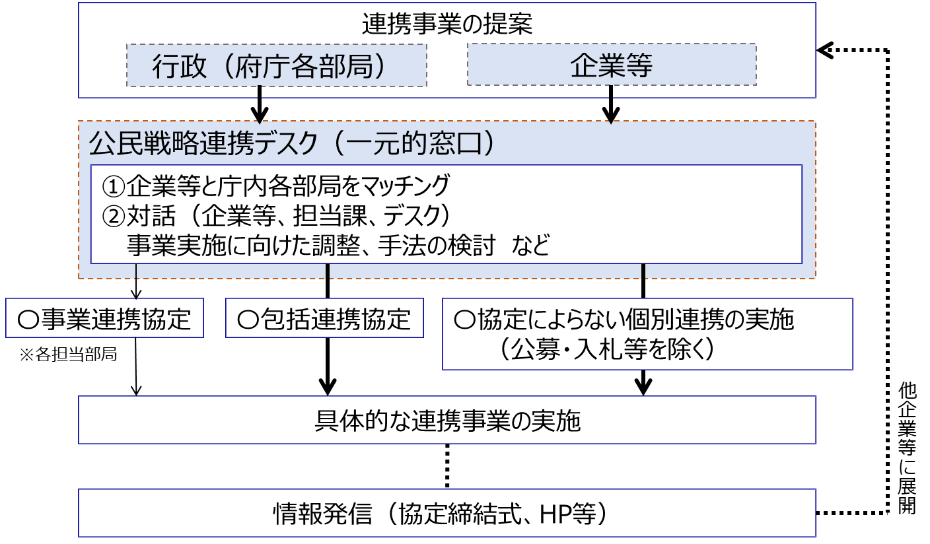 ※公民連携は、デスクのマッチングによらずに各担当課が直接に企業等と連携する場合がある。４　包括連携協定締結に当たっての手続 「公民連携ガイドライン」（平成30年３月策定、令和４年４月改訂。以下「ガイドライン」という。）記載事項・明文化された包括連携協定の主な締結基準（別途、内規等は作成していない。）①幅広い連携があり（概ね、「防災・防犯」「福祉」「環境」など5以上の分野において、具体的な連携による取組みが合計10項目以上あること）、かつ、その企業等の強みを生かした取組みを実施すること②締結企業が、法令違反等により行政処分を受けている場合、人権尊重の社会づくり条例等に定める基本理念や目的に反する場合は包括連携協定を締結しない。③企業等の代表者等の不正行為等が、大きく社会の関心を集める事象となっている場合は、個別に締結の妥当性を判断する。④上記①から③のいずれにも該当しない場合で、府民の理解を得ることが明らかに難しい場合は、個別に締結の妥当性を判断する。 誓約書の徴取　　・協定締結に際しては、法令違反等により行政処分を受けていないこと等について、誓約書を徴取している。しかし、誓約事項には、上述の明文化されている基準にはないもの（暴力団等ではないこと、府税の滞納がないこと）も含まれている。 知的財産権等の取扱い　　・連携事業により知的財産権等の対象となるべき発明又は考案をした場合の取扱い（手続・帰属等）について、ルール化されていない。（ガイドラインにおける記載なし） 他自治体の事例　　・神戸市では、「民間事業者等との事業連携協定等に関する実施要綱」において、連携事業がギャンブルに係るものや特定の政党・宗教を支持するものに該当しないこと（第３条）等の選定の基準を定めるとともに、市及び事業者等が事業連携協定等の連携事業において、知的財産権等の対象となるべき発明又は考案をした場合には、双方に通知しなければならない（第６条）等の条項を定めている。５　事業効果の検証状況 マッチングにより成立した具体的な連携事業実施件数及び包括連携協定締結数の実績・「連携事業実施件数」は、デスクがコーディネートしマッチングにより成立した連携事業（包括連携協定による連携、事業連携協定による連携、協定によらない個別連携の実施）の件数　・「包括連携協定締結数」は、各年度に締結した件数・上表のうち、令和３年度にデスクがコーディネートした連携事業の実施件数（431件）を分野別に集計したものは下表のとおりである。 効果検証の状況・令和３年度の包括連携協定締結５件、連携事業実施件数431件について、仮に府が直接実施した場合に必要となる金額（本来有償であるものを無償で行った場合。例：広告メディアに無償で大阪府の広報等を載せてもらう等）は、１億9,000万円と試算されている。（デスクがコーディネートしたもの）・また、効果額として試算できない取組についても、分野ごとに列記し、写真を掲載する等して、公表されている。 過去に包括連携協定を締結した企業・大学等との連携・過去に包括連携協定を締結した企業・大学については、原則、いずれかから申し出がない場合１年ごとに協定が自動更新されることとなっている。・翌年度以降の連携については、庁内担当者会議等（公民連携庁内連絡調整会議）や企業等との意見交換の場において協議・情報共有を行っている。・企業や庁内部局に対し、連携がどの分野でどの程度継続しているか等の包括的な調査は実施していない。１　ガイドラインにおいて、包括連携協定の要件として「幅広い連携」や「企業の強みを生かした取組」を実施することとしているが、府政におけるいくつかの分野を挙げるにとどまり、それ以上の詳細な記述が無く、企業等との締結に向けた判断に必要な基準が十分に整備されているとは言い難い。２　ガイドラインにおいて、締結に係る留意事項の記載はあるが、「府民の理解を得ることが明らかに難しい場合は個別に締結の妥当性を判断する」等の規定にとどまり、相手方企業等の選定に必要な基準が十分に整備されているとは言い難い。　　また、連携事業により知的財産権等の対象となるべき発明又は考案があった場合の取扱い（手続・帰属等）については規定等が整備されていない。３　令和３年度の連携事業等について、分野別集計を行っているが、締結済みの協定の実施状況等については、庁内連絡会議等での情報共有にとどまっており、企業等との連携がどの分野でどの程度継続、実施されているか、また、企業側にとって協定をどのように活用しているか等の把握が十分とは言えない。１　締結要件について、対象分野を具体的に明示するとともに企業の強みを活かした取組を例示するなど、企業側の締結意欲を促す記載内容となるよう工夫されたい。また、全国の公民連携の先駆けとして、多くの分野で連携事業を成立させてきた実績を踏まえ、府政の重要課題への貢献という観点から、一層の連携が求められる分野について、企業等に重点的に働きかける等、戦略的な取組をさらに検討されたい。２　協定締結の公正性、透明性をより高めるため、包括連携協定の締結に際し必要となる基準を整備されたい。　　また、知的財産権の保護等についても規定等の整備を検討されたい。３　過去に締結した協定について、連携事業の実施状況や企業側の効果を把握し、進捗が十分でない協定がある場合には、その要因の分析を行った上で、事業の適切な実施に向けた働きかけや協定の見直しについて検討されたい。措置の内容措置の内容措置の内容１（１）企業側の締結意欲を促す記載内容となる包括連携協定要件の工夫について　　　　公民連携を進めるに当たって大阪府の考え方や立場、ルールを定める「大阪府公民連携ガイドライン（以下「ガイドライン」という。）」を改正。（令和５年４月）　　　　・府と企業等が連携する分野を明示（新設）。　　　　・相手方企業等の強みを生かした取組の具体例を例示（新設）。１（２）一層の連携が求められる分野の戦略的な取組のさらなる検討について　　　　包括連携協定締結企業・大学等が一同に集まり、府から提示したテーマについて意見交換を行い、具体的な取組につなげる「包括連携協定締結企業・大学ミーティング」を令和５年度から実施。　　　　・第１回：４月13日、テーマ「Ｇ７大阪・堺貿易大臣会合」の開催に関するご協力について、29社・大学　　　　・第２回：７月19日、テーマ「2025年大阪・関西万博」の機運醸成・来場意欲向上に向けたご協力について、32社・大学２（１）包括連携協定の締結に際し必要となる基準の整備について　　　ガイドラインを改正し、包括連携協定締結の要件、及び連携する企業等の範囲を新設。２（２）知的財産権の保護等の規定等整備の検討について　　　ガイドラインを改正し、知的財産権等の取扱いについては、双方協議により詳細を定めることを明記。３　　　事業の適切な実施に向けた働きかけ等について（１）企業に対する働きかけ　　　　 [内容]　連携事業の実施状況や企業側の効果を把握し分析を行った上で、令和４年度の連携件数５件未満の企業13社に対し、具体的な取組の実施に向けた働きかけ　　　　 [結果]　包括連携協定締結企業・大学ミーティングへの参加(７社)　　　　　　　　 新たな連携の実現(10社)　　　  　       連携協議中(11社)（２）より効果的な取組の推進　　　　・府の連携ニーズを企業に発信（新規）　　　　　　「おおさか公民連携つうしん！」の配信、HP「公民連携のひろば」の開設、「包括連携協定締結企業・大学ミーティング」の実施。　　　　・公表資料の充実　　　　　　企業の取組み意欲につながるよう 、「公民連携の取組み効果」について、包括連携協定締結企業・大学との連携件数に見直し、取組みの効果を記載。包括連携協定に基づく公民連携の取組は、企業の府政に対する理解と協力により実施されていることから、引き続き、企業等とのパートナーシップのもと、その効果・サービスを府民に提供できるよう取り組んでいく。１（１）企業側の締結意欲を促す記載内容となる包括連携協定要件の工夫について　　　　公民連携を進めるに当たって大阪府の考え方や立場、ルールを定める「大阪府公民連携ガイドライン（以下「ガイドライン」という。）」を改正。（令和５年４月）　　　　・府と企業等が連携する分野を明示（新設）。　　　　・相手方企業等の強みを生かした取組の具体例を例示（新設）。１（２）一層の連携が求められる分野の戦略的な取組のさらなる検討について　　　　包括連携協定締結企業・大学等が一同に集まり、府から提示したテーマについて意見交換を行い、具体的な取組につなげる「包括連携協定締結企業・大学ミーティング」を令和５年度から実施。　　　　・第１回：４月13日、テーマ「Ｇ７大阪・堺貿易大臣会合」の開催に関するご協力について、29社・大学　　　　・第２回：７月19日、テーマ「2025年大阪・関西万博」の機運醸成・来場意欲向上に向けたご協力について、32社・大学２（１）包括連携協定の締結に際し必要となる基準の整備について　　　ガイドラインを改正し、包括連携協定締結の要件、及び連携する企業等の範囲を新設。２（２）知的財産権の保護等の規定等整備の検討について　　　ガイドラインを改正し、知的財産権等の取扱いについては、双方協議により詳細を定めることを明記。３　　　事業の適切な実施に向けた働きかけ等について（１）企業に対する働きかけ　　　　 [内容]　連携事業の実施状況や企業側の効果を把握し分析を行った上で、令和４年度の連携件数５件未満の企業13社に対し、具体的な取組の実施に向けた働きかけ　　　　 [結果]　包括連携協定締結企業・大学ミーティングへの参加(７社)　　　　　　　　 新たな連携の実現(10社)　　　  　       連携協議中(11社)（２）より効果的な取組の推進　　　　・府の連携ニーズを企業に発信（新規）　　　　　　「おおさか公民連携つうしん！」の配信、HP「公民連携のひろば」の開設、「包括連携協定締結企業・大学ミーティング」の実施。　　　　・公表資料の充実　　　　　　企業の取組み意欲につながるよう 、「公民連携の取組み効果」について、包括連携協定締結企業・大学との連携件数に見直し、取組みの効果を記載。包括連携協定に基づく公民連携の取組は、企業の府政に対する理解と協力により実施されていることから、引き続き、企業等とのパートナーシップのもと、その効果・サービスを府民に提供できるよう取り組んでいく。１（１）企業側の締結意欲を促す記載内容となる包括連携協定要件の工夫について　　　　公民連携を進めるに当たって大阪府の考え方や立場、ルールを定める「大阪府公民連携ガイドライン（以下「ガイドライン」という。）」を改正。（令和５年４月）　　　　・府と企業等が連携する分野を明示（新設）。　　　　・相手方企業等の強みを生かした取組の具体例を例示（新設）。１（２）一層の連携が求められる分野の戦略的な取組のさらなる検討について　　　　包括連携協定締結企業・大学等が一同に集まり、府から提示したテーマについて意見交換を行い、具体的な取組につなげる「包括連携協定締結企業・大学ミーティング」を令和５年度から実施。　　　　・第１回：４月13日、テーマ「Ｇ７大阪・堺貿易大臣会合」の開催に関するご協力について、29社・大学　　　　・第２回：７月19日、テーマ「2025年大阪・関西万博」の機運醸成・来場意欲向上に向けたご協力について、32社・大学２（１）包括連携協定の締結に際し必要となる基準の整備について　　　ガイドラインを改正し、包括連携協定締結の要件、及び連携する企業等の範囲を新設。２（２）知的財産権の保護等の規定等整備の検討について　　　ガイドラインを改正し、知的財産権等の取扱いについては、双方協議により詳細を定めることを明記。３　　　事業の適切な実施に向けた働きかけ等について（１）企業に対する働きかけ　　　　 [内容]　連携事業の実施状況や企業側の効果を把握し分析を行った上で、令和４年度の連携件数５件未満の企業13社に対し、具体的な取組の実施に向けた働きかけ　　　　 [結果]　包括連携協定締結企業・大学ミーティングへの参加(７社)　　　　　　　　 新たな連携の実現(10社)　　　  　       連携協議中(11社)（２）より効果的な取組の推進　　　　・府の連携ニーズを企業に発信（新規）　　　　　　「おおさか公民連携つうしん！」の配信、HP「公民連携のひろば」の開設、「包括連携協定締結企業・大学ミーティング」の実施。　　　　・公表資料の充実　　　　　　企業の取組み意欲につながるよう 、「公民連携の取組み効果」について、包括連携協定締結企業・大学との連携件数に見直し、取組みの効果を記載。包括連携協定に基づく公民連携の取組は、企業の府政に対する理解と協力により実施されていることから、引き続き、企業等とのパートナーシップのもと、その効果・サービスを府民に提供できるよう取り組んでいく。事務事業の概要検出事項改善を求める事項（意見）１　府庁DXの概要(1) 目標庁内部局ごとにバラバラの調達で発生している無駄と重複をなくし、庁内内部の業務の効率化や生産性の向上を図り、システムガバナンスの強化とデジタルサービスの高度化を実現する。(2) 大阪スマートシティ戦略と大阪府のデジタル改革の実現に向けた中期計画（以下「中期計画」という。）について大阪スマートシティ戦略は府域全体でスマートシティ化を推進するもので、中期計画は庁内のデジタル改革を進めるもの。府では中期計画等を基に、①情報システムの適正化、②業務のICT化の推進、③庁内ICT環境の整備を重点取組として府庁DXを推進している。(3) 検討体制大阪スマートシティ戦略及び中期計画の取組を検討する体制として、令和４年４月に知事をトップとし、有識者を含めた会議「大阪DXイニシアティブ」を立ち上げた。府庁DXについては、大阪DXイニシアティブの下に設置される「府庁DX検討チーム」において検討を進めていく。２　府庁DXの取組(1) 情報システムの適正化（調達・契約に係るもの）府庁には240の情報システムが存在しており、各所属で調達・運用を行っている。全240システムのうち、長期間（10年）同一事業者と契約しているシステムが39件あるが、情報システムが独自の仕様となった結果、ベンダー以外が改修やメンテナンスを行えず、他社の参入が難しくなる状態（ベンダーロックイン）になっている可能性がある。そのため、長期間同一事業者が運用保守している39システムを当面の優先課題とし、システムごとに「システムカルテ」を作成し、課題や更新計画を踏まえた中長期的な視点によるシステムマネジメントを実施する。(2) 業務のICT化の推進　　 ア　行政手続のオンライン化(ｱ) 府における電子申請の状況行政手続の棚卸調査について(令和２年８月～９月）・オンライン化に向けた業務の見直しや行政サービス全体の利便性の向上を進めるにあたり、行政手続等の実態を把握するための調査を実施・調査対象：府が実施するすべての行政手続（全部局）・調査項目：所管所属、手続名、法令根拠、オンライン化の状況、添付書類、年間処理件数等・調査結果：府における申請・届出のオンライン化は手続数で約8.2％（292種類）、処理件数で約32％（約165万件）と普及が進んでいない。（約91.8％（3,269種類）がオンラインに未対応）　　　(ｲ) 大阪府行政オンラインシステム　　　　　導入の経緯府では汎用電子申請システムを運用していた（所管：府民文化部）ものの、添付書類の容量上限が少ない、スマートフォン画面に対応していない、申請の受付のみしか行えない等、近年の行政ニーズに対応しきれない状況であり、システムの見直しが必要となっていた。このため、令和３年５月にスマートシティ戦略部において、大阪府行政オンラインシステムを試行導入した。（令和３年12月末現在、19手続約50万件の申請を受付。令和４年５月に全庁導入）(ｳ) オンライン化を進めるための取組　　　　・オンライン化の優先順位の考え方：主に申請件数の多い手続からオンライン化を進める（上位10種類で約170万件）　　　　・デジタル行政推進課における取組：オンライン化するか否かは手続所管課の判断となるため、オンライン化による府民・事業者の利便性向上や、職員の業務効率化等の効果を「職員向けICTリテラシー向上ポータルサイト」で発信している。(ｴ) 情報技術を利用できる層とできない層に生じる格差への対策について（デジタルデバイド対策）　　　　・手続所管課においてオンライン申請手続とした場合でも、必要に応じて、紙申請も認めるなどの対応を行っている。　　 イ　庁内業務の効率化・生産性向上を図るための取組(ｱ) 業務効率化についての取組状況・業務のICT化にあたっては、府民サービスの向上につながるものや、処理時間の削減が図られるもの、新たな業務等で現状の人員では対応できないものについて、優先的に取り組んで行く。(ｲ) ICT化支援希望調査の概要・令和３年４月、ICT化を検討している業務全般を対象とし、各部局に対してICT化支援希望調査を実施。・業務改善効果が大きいと考えられるものから適宜ヒアリングを行い、現体制で可能な範囲で順次対応する。また、個々の業務課題に対する解決策の提示や、最適なデジタル技術の導入に向けた助言等を実施する。・令和３年度のICT化支援希望調査では、既存業務について、現在の処理時間、作業が発生する頻度等を事前に確認し、令和４年度はICT化した場合の処理時間と比較して効果を検証する。(3) 庁内ICT環境の整備　　　ワークスタイルの変革の一つとして、「全職員が必要なときに、場所にとらわれずに働くことができる職場環境」実現のため、令和５年度に迎える端末更新を契機に、職員端末全台（約8,000台）を順次、在宅や出張時も含め、どこでもより安全が保証され、危険に対する対策が講じられている状態で利用可能な端末に更新する予定。なお、次期端末機は、現行の職員端末機と比べ軽量で、通信機能を追加することから費用の増加が見込まれる。３　サイバー攻撃等に対する対応について(1) 対応体制について府では、情報セキュリティに関する基本要綱（以下「要綱」という。）第11条の２に基づき、情報セキュリティインシデントに対し、必要な対応を行う体制（以下「CSIRT」という。）を設置している。令和３年11月の要綱改正において、CSIRTについて明文化し、具体的な対応フローを庁内に通知した。(2) システム導入時におけるセキュリティ対策について情報システムを導入する所属において、要綱等を参照し、業務内容や取り扱う情報の重要度等を踏まえて適切なセキュリティ要件を検討している。デジタル行政推進課においては、情報システムに係る予算確認や仕様書確認時に情報システムが適切に運用される体制の有無やネットワーク等のセキュリティ要件を確認するとともに、実際に情報システムを庁内ネットワークに接続する際には、ネットワーク構成、システム等の通信内容、システム等の機器構成等が適切な内容となっていることを確認している。(3) システム運用時におけるセキュリティ対策について　　　府では、サイバー攻撃等を速やかに検知するため、以下の３事業を所属からの申込みに基づき実施している。しかし、デジタル行政推進課は、申込みがない所属の情報システムについて、これら３事業と同様のセキュリティ対策を実施しているか否かについて把握していない。※１ 地方公共団体情報システム機構が地方公共団体向けに実施している事業※２ 民間事業者へ委託１　中期計画において、業務のICT化の推進を府庁DXにおける重点取組の一つとして掲げているが、行政手続のオンライン化を行うか否かについては各手続所管課の判断となっており、行政手続全体のうちオンラインに対応していない手続が約91.8%（3,269種類）（令和２年８月～９月調査時点）と十分に進捗しているとは言えない状況である。２　各所属が運用する情報システムの導入時においては、当該情報システムが適切に運用される体制の有無やネットワーク等のセキュリティ要件を確認しており、システム運用時においては、「サイバー攻撃検知通報事業」「ウェブ感染型マルウェア検知事業」「ホームページレスポンス観測事業」を所属の申込みにより実施しているが、申込みのない所属のセキュリティ対策については把握していない。１　オンライン化の推進について、制度所管課として関係部局への働き掛けを強化し、全庁を挙げて取り組むために主導的役割を果たされたい。２　情報システムのセキュリティ対策について、関係部局と連携して、主体的に実施状況を把握するとともに、必要な対策を講じられたい。措置の内容措置の内容措置の内容１　行政手続のオンライン化を全庁で推進するため、関係部局への働き掛け等の取組を以下のとおり行った。・行政手続のオンライン化にかかる現状を改めて把握（令和４年12月）・「行政手続のオンライン化状況調査」を全庁で実施し、行政手続のオンライン化の現状及び今後のオンライン化開始時期等を把握した。（調査結果概要）‐行政手続は4,950種類あり、年間5,350,437件の申請、届出等を受け付けている。‐このうち、「オンライン化対応済み」の行政手続は1,520種類（30.7％：令和２年度調査の約8.2％から増加）、オンラインで申請を受け付けた件数は、年間2,236,706件（41.8％：令和２年度調査の約32.0％から増加）。‐「令和７年度末までにオンライン化予定」の行政手続は690種類（14.0％）。‐「令和８年度以降又はオンライン化不可」と回答のあった行政手続は2,740種類（55.4％）。・調査結果をもとにした重点的支援の実施（令和５年５月～）・「令和７年度末までにオンライン化予定」の行政手続については、各手続所管課のオンライン化を支援している。（支援内容）オンライン化の実施が予定されているので、各手続所管課の具体的な相談内容に応じて、オンライン申請画面の作り方やシステムでの各種設定方法の説明などの支援を実施。・「令和８年度以降又はオンライン化不可」と回答のあった行政手続について、各手続所管課がオンライン化を促進できるよう重点的に支援を開始した。（支援内容）‐関係部局総務課へ取組趣旨を説明の上、各手続所管課にヒアリング（現業務フローの確認、課題抽出）を行い、課題に応じたオンライン化方法等の提案。　具体的には、件数が少ないものは、オンラインでの簡易申請画面や類似手続の申請画面テンプレートを提供することで導入しやすくする、または、原本（資格）確認や対面確認が必要なものは、業務の一部をオンライン化する方法を提案するなど、行政手続の特性に応じた業務フローの見直し検討を含め、各手続所管課に寄り添いながらオンライン化を伴走支援。・今後も定期的に全庁調査により行政手続のオンライン化状況を把握し、各手続所管課への支援やフォローアップを実施することで、全庁におけるオンライン化を促進するよう、しっかりと取り組んでいく。２　各情報システムにおけるセキュリティ対策の実施状況把握のため、令和５年５月31日に全庁照会を実施し、以下の点を調査した。①３事業への申込みに係る追加・変更・削除について（例年の調査事項）②各情報システムの３事業への申込み状況及び独自で実施しているサイバー攻撃対策内容（今回項目を新規追加）　※独自のサイバー攻撃対策状況を踏まえ、対策に不足がある場合は３事業へ追加申込みをするよう依頼　②の結果として、245の情報システムのうち、外部（インターネット）公開「有り」は67システム。うち３事業に申込みしていないのは35システムだが、26システムは独自のサイバー攻撃対策を実施している。残りの９システムについては、個別にヒアリング等を行い、８システムは国等がセキュリティ対策の権限（責任）を有するシステム、残り１システムは民間事業者のSNSサービスであり、３事業への申込みが不要と確認できた。　今後とも、必要に応じて詳細をヒアリングするなどし、必要なサイバー攻撃対策を実施するよう指導していく。１　行政手続のオンライン化を全庁で推進するため、関係部局への働き掛け等の取組を以下のとおり行った。・行政手続のオンライン化にかかる現状を改めて把握（令和４年12月）・「行政手続のオンライン化状況調査」を全庁で実施し、行政手続のオンライン化の現状及び今後のオンライン化開始時期等を把握した。（調査結果概要）‐行政手続は4,950種類あり、年間5,350,437件の申請、届出等を受け付けている。‐このうち、「オンライン化対応済み」の行政手続は1,520種類（30.7％：令和２年度調査の約8.2％から増加）、オンラインで申請を受け付けた件数は、年間2,236,706件（41.8％：令和２年度調査の約32.0％から増加）。‐「令和７年度末までにオンライン化予定」の行政手続は690種類（14.0％）。‐「令和８年度以降又はオンライン化不可」と回答のあった行政手続は2,740種類（55.4％）。・調査結果をもとにした重点的支援の実施（令和５年５月～）・「令和７年度末までにオンライン化予定」の行政手続については、各手続所管課のオンライン化を支援している。（支援内容）オンライン化の実施が予定されているので、各手続所管課の具体的な相談内容に応じて、オンライン申請画面の作り方やシステムでの各種設定方法の説明などの支援を実施。・「令和８年度以降又はオンライン化不可」と回答のあった行政手続について、各手続所管課がオンライン化を促進できるよう重点的に支援を開始した。（支援内容）‐関係部局総務課へ取組趣旨を説明の上、各手続所管課にヒアリング（現業務フローの確認、課題抽出）を行い、課題に応じたオンライン化方法等の提案。　具体的には、件数が少ないものは、オンラインでの簡易申請画面や類似手続の申請画面テンプレートを提供することで導入しやすくする、または、原本（資格）確認や対面確認が必要なものは、業務の一部をオンライン化する方法を提案するなど、行政手続の特性に応じた業務フローの見直し検討を含め、各手続所管課に寄り添いながらオンライン化を伴走支援。・今後も定期的に全庁調査により行政手続のオンライン化状況を把握し、各手続所管課への支援やフォローアップを実施することで、全庁におけるオンライン化を促進するよう、しっかりと取り組んでいく。２　各情報システムにおけるセキュリティ対策の実施状況把握のため、令和５年５月31日に全庁照会を実施し、以下の点を調査した。①３事業への申込みに係る追加・変更・削除について（例年の調査事項）②各情報システムの３事業への申込み状況及び独自で実施しているサイバー攻撃対策内容（今回項目を新規追加）　※独自のサイバー攻撃対策状況を踏まえ、対策に不足がある場合は３事業へ追加申込みをするよう依頼　②の結果として、245の情報システムのうち、外部（インターネット）公開「有り」は67システム。うち３事業に申込みしていないのは35システムだが、26システムは独自のサイバー攻撃対策を実施している。残りの９システムについては、個別にヒアリング等を行い、８システムは国等がセキュリティ対策の権限（責任）を有するシステム、残り１システムは民間事業者のSNSサービスであり、３事業への申込みが不要と確認できた。　今後とも、必要に応じて詳細をヒアリングするなどし、必要なサイバー攻撃対策を実施するよう指導していく。１　行政手続のオンライン化を全庁で推進するため、関係部局への働き掛け等の取組を以下のとおり行った。・行政手続のオンライン化にかかる現状を改めて把握（令和４年12月）・「行政手続のオンライン化状況調査」を全庁で実施し、行政手続のオンライン化の現状及び今後のオンライン化開始時期等を把握した。（調査結果概要）‐行政手続は4,950種類あり、年間5,350,437件の申請、届出等を受け付けている。‐このうち、「オンライン化対応済み」の行政手続は1,520種類（30.7％：令和２年度調査の約8.2％から増加）、オンラインで申請を受け付けた件数は、年間2,236,706件（41.8％：令和２年度調査の約32.0％から増加）。‐「令和７年度末までにオンライン化予定」の行政手続は690種類（14.0％）。‐「令和８年度以降又はオンライン化不可」と回答のあった行政手続は2,740種類（55.4％）。・調査結果をもとにした重点的支援の実施（令和５年５月～）・「令和７年度末までにオンライン化予定」の行政手続については、各手続所管課のオンライン化を支援している。（支援内容）オンライン化の実施が予定されているので、各手続所管課の具体的な相談内容に応じて、オンライン申請画面の作り方やシステムでの各種設定方法の説明などの支援を実施。・「令和８年度以降又はオンライン化不可」と回答のあった行政手続について、各手続所管課がオンライン化を促進できるよう重点的に支援を開始した。（支援内容）‐関係部局総務課へ取組趣旨を説明の上、各手続所管課にヒアリング（現業務フローの確認、課題抽出）を行い、課題に応じたオンライン化方法等の提案。　具体的には、件数が少ないものは、オンラインでの簡易申請画面や類似手続の申請画面テンプレートを提供することで導入しやすくする、または、原本（資格）確認や対面確認が必要なものは、業務の一部をオンライン化する方法を提案するなど、行政手続の特性に応じた業務フローの見直し検討を含め、各手続所管課に寄り添いながらオンライン化を伴走支援。・今後も定期的に全庁調査により行政手続のオンライン化状況を把握し、各手続所管課への支援やフォローアップを実施することで、全庁におけるオンライン化を促進するよう、しっかりと取り組んでいく。２　各情報システムにおけるセキュリティ対策の実施状況把握のため、令和５年５月31日に全庁照会を実施し、以下の点を調査した。①３事業への申込みに係る追加・変更・削除について（例年の調査事項）②各情報システムの３事業への申込み状況及び独自で実施しているサイバー攻撃対策内容（今回項目を新規追加）　※独自のサイバー攻撃対策状況を踏まえ、対策に不足がある場合は３事業へ追加申込みをするよう依頼　②の結果として、245の情報システムのうち、外部（インターネット）公開「有り」は67システム。うち３事業に申込みしていないのは35システムだが、26システムは独自のサイバー攻撃対策を実施している。残りの９システムについては、個別にヒアリング等を行い、８システムは国等がセキュリティ対策の権限（責任）を有するシステム、残り１システムは民間事業者のSNSサービスであり、３事業への申込みが不要と確認できた。　今後とも、必要に応じて詳細をヒアリングするなどし、必要なサイバー攻撃対策を実施するよう指導していく。事務事業の概要検出事項改善を求める事項（意見）１　府営住宅用地活用事業（用地の処分等）について目的及び概要府営住宅の建替えにより創出した土地（活用地）や府営住宅内の未利用地などの活用可能財産（低未利用地）を活用して、歳入の確保を図るとともに、民間の活力や創意工夫により良好な住まいの確保とまちづくりを行うため、条件付一般競争入札等を実施している。※次の場合は随意契約により売却　　　　市町が計画等に基づき公共事業用地として取得を希望する場合及び市町の計画等と連携した社会福祉法人による社会福祉法第２条に規定する施設に供する用地として活用を希望する場合、又は隣接者等へ払下げを行う場合　(2) 根拠      大阪府営住宅ストック総合活用計画府営住宅の30年後の管理戸数（指標）に向けた基本的な考え方を踏まえ、建替え、改善等の事業を適切に選択し、良質　なストック形成に資するとともに、募集や入居管理、資産活用など総合的な活用を進めるため、今後10年間の取組方針を示すもの２　条件付一般競争入札における土地利用条件の設定について　  条件設定に際して、地元市町に対し、意向調査を実施し、協議を行っている。一方で、多くの入札参加者を得て、事業推進の歳入を確保するため、入札条件を市町の意向よりも幅広く設定しているものがある。（例）令和元年度和泉市「寺田住宅西側用地」の例市より、高齢者の医療、介護施設の立地の要望があったが、入札条件として「社会福祉法第２条第１項に規定する社会福祉事業を行う施設」と記載している。※同規定には、生活保護法に規定する救護施設・更生施設等や児童福祉法に規定する乳児院・母子生活支援施設等、老人福祉法に規定する養護老人ホームなど、幅広い福祉施設が含まれる。３　買戻特約について　・本事業では、条件付一般競争入札の目的を担保するために買戻特約（買戻期間５年）を設定している。・土地利用条件が住宅の場合、買戻特約を付けたままではエンドユーザーに販売しづらいとの理由から、契約書で「建築確認済証の交付を受けて工事に着手するとき」等、買戻期間満了前に買戻特約を解除できる規定としている。・医療施設や福祉施設等、住宅以外の施設については転売する必要がないにもかかわらず、住宅に準じて買戻期間満了前に買戻特約を解除している。・所管部局では、買戻特約解除後も建築工事完了後の検査済証の提出を求めていること、また、契約書で定める５年以内の建築物の建築完了義務まで解除したものではないことから、入札条件の履行を確保できるとのことであった。なお、期間内に工事が完了しなかった場合で「やむを得ない事由」に該当しない場合には、違約金を請求することができるとのことであった。１　条件付一般競争入札の条件については、地元市町の意向を確認し、協議した上で設定することとしているが、入札の競争性確保の観点から幅広い条件を設定し、結果として、市町の要望と合致しない条件となっているものがある。２　本事業では、医療施設等の開業前であっても、建築確認済証の交付を受け工事に着手する時点で、買戻期間の満了を待たずに買戻特約を解除できることとしている。　　医療施設や福祉施設等、住宅以外の施設については、住宅地のように分譲する必要がなく、また、施設の開業等をもって条件が達成されたと考えるべきであり、入札条件の確実な履行を確保する観点から、解除の時期が適切とは言えない。１　市町の意向や当該地域における施設需要等も踏まえ、地域のまちづくりに寄与する観点から、条件が幅広くなりすぎないよう適切な条件設定について検討されたい。２　医療施設や福祉施設等、住宅以外の施設に供する用地について、買戻特約の解除時期など用途に則した契約条項を定めることを検討されたい。措置の内容措置の内容措置の内容１　今後、条件付一般競争入札により府営住宅の活用地を売却する際は、事業推進のための歳入確保の観点だけでなく、地域のまちづくりに寄与する観点からも、地元市町の活用意向も踏まえながら条件が幅広くなりすぎないよう適切な条件設定を行う。２　売却する用地の買戻特約の期間については、これまで一律５年間としていたが、医療施設や福祉施設等住宅以外の施設に供する用地に関しては、民法上の最長期間である10年間とした。また、住宅以外の施設に供する用地の買戻期間満了前の特約の解除については、共同住宅との複合施設である場合を除いて行わないこととした。１　今後、条件付一般競争入札により府営住宅の活用地を売却する際は、事業推進のための歳入確保の観点だけでなく、地域のまちづくりに寄与する観点からも、地元市町の活用意向も踏まえながら条件が幅広くなりすぎないよう適切な条件設定を行う。２　売却する用地の買戻特約の期間については、これまで一律５年間としていたが、医療施設や福祉施設等住宅以外の施設に供する用地に関しては、民法上の最長期間である10年間とした。また、住宅以外の施設に供する用地の買戻期間満了前の特約の解除については、共同住宅との複合施設である場合を除いて行わないこととした。１　今後、条件付一般競争入札により府営住宅の活用地を売却する際は、事業推進のための歳入確保の観点だけでなく、地域のまちづくりに寄与する観点からも、地元市町の活用意向も踏まえながら条件が幅広くなりすぎないよう適切な条件設定を行う。２　売却する用地の買戻特約の期間については、これまで一律５年間としていたが、医療施設や福祉施設等住宅以外の施設に供する用地に関しては、民法上の最長期間である10年間とした。また、住宅以外の施設に供する用地の買戻期間満了前の特約の解除については、共同住宅との複合施設である場合を除いて行わないこととした。対象受検機関検出事項是正を求める事項措置の内容パスポートセンター　下記の賃貸借契約について、ファイナンス・リース取引におけるリース資産に該当する場合は固定資産として計上しなければならないが計上していなかった。また、リース資産の計上に伴い必要となる公有財産台帳への登載もされていなかった。　検出事項について、速やかに公有財産台帳に登載するとともに、大阪府財務諸表作成基準等に基づき、適正な事務処理を行われたい。　ファイナンス・リース取引におけるリース資産に該当する賃貸借契約３件について、令和４年度からの公有財産登録とするため、令和５年３月23日に公有財産台帳への登載を行った。　また、この登録と同時に、これら契約３件は、リース資産に係る取得額等の仕訳が、データ連携により財務会計システムに記録され、新公会計上、固定資産として計上されたことを確認した。　今後は、大阪府財務諸表作成基準等に基づき、適正な事務処理を行うこととする。対象受検機関検出事項是正を求める事項措置の内容八尾土木事務所人間ドック（二次検診）に係る職務専念義務の免除について、受診前後の勤務に服さなかった時間は年休等取得の手続を行わなければならないが、全日にわたって職務専念義務が免除されていた。　検出事項について、速やかに是正措置を講じるとともに、原因を確認し、所属のチェック体制を強化する等、再発防止に向け必要な措置を講じられたい。　要件を満たしていない職務専念義務免除については速やかに取り消し、年次休暇として修正処理を行った。今回の検出事項の原因は、申請者が職員健康管理事業における服務の取扱いについての正確な認識を欠いていたことと、直接監督責任者の確認不足であった。再発防止に向けて、職員健康管理事業における職員の服務の取扱いについて改めて周知を行うとともに、今後は職員による職務専念義務の免除申請時及び承認者による承認時に、要件の確認を徹底することとした。対象受検機関検出事項是正を求める事項措置の内容八尾土木事務所職員が病気休暇を90日を超えて取得した場合には、給料等を減額しなければならないが、給料等の減額事務が行われず過誤払となっていた。また、所属は減額後の給料等の計算に誤りがないか確認すべきところ、確認されていなかった。検出事項について、速やかに是正措置を講じるとともに、所属のチェック体制を強化する等、法令等に基づき、適正な事務処理を行われたい。過誤払となった給料等について、総務サービス課に依頼の上、戻入手続を行い、領収証書により職員から返納されたことを確認した。今後は、病気休暇の承認者と庶務担当者との情報共有を徹底し、適正な事務処理を行う。対象受検機関検出事項是正を求める事項措置の内容八尾土木事務所管内出張をシステムに重複して入力し、そのまま承認された後、当該重複した出張の取消しを忘れたものが２件あった。また、旅費支出の際にチェックされず、そのまま決裁を行ったため、旅費が過誤払となっていた。検出事項について、速やかに是正措置を講じるとともに、所属のチェック体制を強化する等、法令等に基づき、適正な事務処理を行われたい。過誤払旅費については、戻入処理を行い、領収証書により職員から返納されたことを確認した。今後は、所属職員に対して登録時及び承認時に重複登録がないかを確認するよう注意喚起を行うとともに、旅費支給事務の際には、引き続き複数人による旅費明細内訳書の確認を徹底し、法令等に基づいた適正な事務処理を行う。対象受検機関検出事項是正を求める事項措置の内容八尾土木事務所管内出張をシステムに誤った内容で入力し、承認されなかったものについて、修正した内容を再度提出することなく、旅費が未払となっていたものがあった。検出事項について、速やかに是正措置を講じるとともに、所属のチェック体制を強化する等、法令等に基づき、適正な事務処理を行われたい。未払となっていた旅費については、速やかに追給処理を行った。今後は、毎月の旅費の集計時に、所属職員に対して差し戻された出張の処理について注意喚起を行うとともに、旅費支給事務の際には引き続き未承認のものがないかの確認を徹底し、法令等に基づいた適正な事務処理を行う。対象受検機関検出事項是正を求める事項措置の内容八尾土木事務所職員が時間外勤務命令を受け時間外勤務を行った場合には、速やかに時間外勤務の実績の入力を行い、直接監督責任者は総務事務システムにより、職員の時間外勤務実績の入力漏れがないか確認しなければならないが、ともに当該行為を怠ったため、時間外勤務手当が支給されていないものがあった。検出事項について、速やかに是正措置を講じるとともに、職員に対し、時間外勤務を行った場合には、速やかに時間外勤務の実績を入力するよう周知徹底し、直接監督責任者による確認を徹底することなどを通じ、適切な服務管理を行われたい。検出事項について勤務実態を確認し、時間外勤務実績登録を入力の上、総務サービス課に依頼し、追給処理を行った。今後は、所属職員に対し時間外勤務を行った場合には期限までに実績入力及び承認を行うよう引き続き周知していくとともに、直接監督責任者及び庶務担当者による勤務実績未入力案件の確認を徹底し、適正な事務処理を行う。対象受検機関検出事項是正を求める事項措置の内容八尾土木事務所令和３年度の財務諸表（貸借対照表）において、建設仮勘定に計上されている下記の内容を確認したところ、費用として計上すべきものが２件含まれていた。検出事項について、速やかに是正措置を講じるとともに、原因を確認し、所属のチェック体制を強化する等、再発防止に向け必要な措置を講じられたい。（参考）建設仮勘定の精算処理について「新公会計制度マニュアル」第一章　新公会計制度の概要、２　新公会計制度特有の会計処理　５　建設仮勘定　より○　建設仮勘定は、建設中の固定資産の取得に要した費用について、その施設等が完成し、引き渡しを受けるまでの間、又は供用が開始されるまでの間において一時的にプールするための勘定です。新規取得、改修にかかわらず、その資産価値の上昇を伴う工事等で公有財産台帳等に登録されるものが対象となります。○　工事が完了して、供用開始となった時点で固定資産台帳（公有財産システム）への記録を行いますが、併せて、財務会計システムで建物、工作物など整理すべき勘定への精算処理を行うことで、本勘定への振替が行われます。○　一部、または全部が費用であるにもかかわらず建設仮勘定に計上している場合、精算登録において費用へ変更することはできませんので、建設仮勘定に計上している金額を複式情報訂正した後に、改めて精算登録を行います。検出事項について、会計局へ依頼し、「インフラ建設仮勘定」から「過年度修正損」へ複式仕訳の修正処理を行った。今回の検出事項の原因は、業務担当者及び支出担当者の固定資産計上基準に対する認識不足であった。　再発防止として、年度当初に業務担当者への固定資産計上基準の周知を行い、支出担当者についても、固定資産計上基準との照合を徹底することとした。対象受検機関検出事項是正を求める事項措置の内容八尾土木事務所令和３年度の財務諸表（貸借対照表）において、下記の仕訳の内容を確認したところ、建設仮勘定に計上すべきものが費用として処理されていた。検出事項について、速やかに是正措置を講じるとともに、原因を確認し、所属のチェック体制を強化する等、再発防止に向け必要な措置を講じられたい。（参考）建設仮勘定の精算処理について「新公会計制度マニュアル」第一章　新公会計制度の概要、２　新公会計制度特有の会計処理　５　建設仮勘定　より○　建設仮勘定は、建設中の固定資産の取得に要した費用について、その施設等が完成し、引き渡しを受けるまでの間、又は供用が開始されるまでの間において一時的にプールするための勘定です。新規取得、改修にかかわらず、その資産価値の上昇を伴う工事等で公有財産台帳等に登録されるものが対象となります。○　工事が完了して、供用開始となった時点で固定資産台帳（公有財産システム）への記録を行いますが、併せて、財務会計システムで建物、工作物など整理すべき勘定への精算処理を行うことで、本勘定への振替が行われます。○　一部、または全部が費用であるにもかかわらず建設仮勘定に計上している場合、精算登録において費用へ変更することはできませんので、建設仮勘定に計上している金額を複式情報訂正した後に、改めて精算登録を行います。検出事項について、会計局へ依頼し、「物件費」から「インフラ建設仮勘定」へ複式仕訳の修正処理を行った。今回の検出事項の原因は、業務担当者及び支出担当者の固定資産計上基準に対する認識不足であった。　再発防止として、年度当初に業務担当者への固定資産計上基準の周知を行い、支出担当者についても、固定資産計上基準との照合を徹底することとした。対象受検機関検出事項是正を求める事項措置の内容八尾土木事務所公有財産台帳を確認したところ、土地取得に係る補償費用について、土地取得価額に計上する必要があるが、計上されていなかった。また、前払金として計上されていた補償費用について、土地勘定への振替処理がなされていなかった。※ 取得前における対価の支出は「前払金」に計上し、取得時に土地勘定に振り替える。検出事項について、速やかに是正措置を講じるとともに、原因を確認し、所属のチェック体制を強化する等、再発防止に向け必要な措置を講じられたい。【大阪府公有財産台帳等処理要領】（台帳の異動登録）第５条　財産の所管換え、増改築、売払い等（以下「異動」という。）により、台帳に記載する内容に数量等の増減や事項の補正等の必要が生じた場合は、速やかにシステムを用いて当該内容の増減登録や事項修正登録を行うものとする。（以下略）（台帳価格）第12条　台帳に登録する取得価額（一円に満たない場合は一円とする。）は、次の各号によるものとする。五　売却、撤去等で財産の滅失が生じた場合は、次の各号に掲げるとおり、取得価額を減額（以下「除却」という。）する。イ　台帳に登録のある一財産のうち一部を滅失した場合滅失した部分相当額を、登録されている取得価額から除却する。この場合、除却する取得価額は、別表４「固定資産計上基準表」により算定する。別表４　固定資産計上基準表（固定資産計上の基本方針）１．取得時点での取引価格（購入代価等）だけではなく、その財産を取得するために要した付随的支出（詳細設計費など）も含めて資産として計上する。計上が漏れていた土地取得に係る補償費用について、土地取得価額に計上を行い、土地勘定への振替処理がなされていなかった補償費用についても土地取得価額に計上を行った。今回の検出事項の原因は、収用裁決により取得した土地を公有財産システム及び財務会計システムに登録する時期が通常の買収による土地の取得の場合と異なっていることに対する業務担当者及び支出担当者の認識不足であった。再発防止として、公有財産台帳システムへの入力画面及び前払金の振替処理画面の土地取得原議への添付及び担当者による入力漏れチェックを徹底する。対象受検機関検出事項是正を求める事項措置の内容八尾土木事務所　令和２年度において調定した歳入で、当該年度内に収納済とならなかったものについて、翌年度の調定繰越しの決裁手続が行われていなかった。検出事項について原因を確認し、所属のチェック体制を強化する等、再発防止に向け必要な措置を講じられたい。検出事項については、担当者が収入未済調定について翌年度の調定繰越しの決裁手続を行わなければならないことを認識していなかったことにある。再発防止に向けて、担当者に対し収入未済調定の繰越手続にかかる事務処理について周知徹底を図り、今後は大阪府財務規則に基づいた適正な事務処理を行う。対象受検機関検出事項是正を求める事項措置の内容富田林土木事務所　55セルフドック（二次検診）に係る職務専念義務の免除について、受診終了後の勤務に服さなかった時間は年休等取得の手続を行わなければならないが、全日にわたって職務専念義務が免除されていた。　検出事項について、速やかに是正措置を講じるとともに、原因を確認し、所属のチェック体制を強化する等、再発防止に向け必要な措置を講じられたい。誤って承認した職務専念義務の免除については取り消し、受診終了後の勤務に服さなかった時間は年休取得の手続を行った。　今回の指摘事項の原因としては、申請者が職員健康管理事業における服務の取扱いについて認識していたにも関わらず、申請時に誤って入力したこと、及び直接監督責任者の確認不足であった。　所内グループ長会議において監査結果の報告を行い、所属職員に対し特別休暇（服喪休暇）、職務専念義務の免除等の服務に関する申請や承認を行う際には、関係規則等を確認し適正な処理を行うよう周知徹底した。対象受検機関検出事項是正を求める事項措置の内容富田林土木事務所特別休暇（服喪休暇）について、親族の対象外の者を承認しているものがあった。検出事項について、速やかに是正措置を講じるとともに、所属のチェック体制を強化する等、法令等に基づき、適正な事務処理を行われたい。特別休暇（服喪）については、速やかに取り消し、年次休暇（全日）とした。所内グループ長会議において監査結果の報告を行い、所属職員に対し特別休暇、職務専念義務の免除等の服務に関する申請や承認を行う際には、関係規則等を確認し適正な処理を行うよう周知徹底した。対象受検機関検出事項是正を求める事項措置の内容富田林土木事務所管内出張をシステムに重複して入力し、そのまま承認された後、当該重複した出張の取消しを忘れたものがあった。また、旅費支出の際にチェックされず、そのまま決裁を行ったため、旅費が過誤払となっていた。検出事項について、速やかに是正措置を講じるとともに、所属のチェック体制を強化する等、法令等に基づき、適正な事務処理を行われたい。重複入力となっている過誤払旅費については、速やかに戻入手続を行い、職員が返納したことを確認した。所内グループ長会議において監査結果の報告を行い、所属職員に対し管内旅費の二重登録のまま承認された事案について注意喚起を行った。また、再発防止のため、職員は申請時に、承認者は決裁時に二重登録等不適切な処理が発生しないよう確認し、旅費担当者は旅費明細内訳書の内容確認を徹底することにより適正な事務執行に努める。対象受検機関検出事項是正を求める事項措置の内容富田林土木事務所職員が時間外勤務命令を受け時間外勤務を行った場合には、速やかに時間外勤務の実績の入力を行い、直接監督責任者は総務事務システムにより、職員の時間外勤務実績の入力漏れがないか確認しなければならないが、ともに当該行為を怠ったため、時間外勤務手当が支給されていないものがあった。検出事項について、速やかに是正措置を講じるとともに、職員に対し、時間外勤務を行った場合には、速やかに時間外勤務の実績を入力するよう周知徹底し、直接監督責任者による確認を徹底することなどを通じ、適切な服務管理を行われたい。　未支給の時間外勤務手当については、勤務実態を確認し、時間外勤務実績登録を入力の上、総務サービス課に依頼し追給を行った。今後は、所属職員に対し時間外勤務を行った場合には期限までに実績入力及び承認を行うよう引き続き周知していくとともに、直接監督責任者及び庶務担当者による勤務実績未入力案件の確認を徹底し、適正な事務処理を行う。対象受検機関検出事項是正を求める事項措置の内容富田林土木事務所令和３年度の財務諸表（貸借対照表）において、下記の仕訳の内容を確認したところ、資産として計上すべきものが費用として処理されていた。また、建設仮勘定として計上すべきものが４件含まれていた。検出事項について、速やかに是正措置を講じるとともに、原因を確認し、所属のチェック体制を強化する等、再発防止に向け必要な措置を講じられたい。（参考）建設仮勘定の精算処理について「新公会計制度マニュアル」第一章　新公会計制度の概要、２　新公会計制度特有の会計処理　５　建設仮勘定　より○　建設仮勘定は、建設中の固定資産の取得に要した費用について、その施設等が完成し、引き渡しを受けるまでの間、又は供用が開始されるまでの間において一時的にプールするための勘定です。新規取得、改修にかかわらず、その資産価値の上昇を伴う工事等で公有財産台帳等に登録されるものが対象となります。○　工事が完了して、供用開始となった時点で固定資産台帳（公有財産システム）への記録を行いますが、併せて、財務会計システムで建物、工作物など整理すべき勘定への精算処理を行うことで、本勘定への振替が行われます。○　一部、または全部が費用であるにもかかわらず建設仮勘定に計上している場合、精算登録において費用へ変更することはできませんので、建設仮勘定に計上している金額を複式情報訂正した後に、改めて精算登録を行います。資産として計上すべきものについては、財務会計システムにより速やかに修正した。建設仮勘定として計上すべきものについては、供用開始時に資産として計上し、公有財産台帳の登録を行った。過年度の費用から建設仮勘定への修正については、令和５年３月30日付けで修正登録が完了し、本資産勘定への精算を行った。今回の検出事項は、業務担当者及び支出担当者の理解・認識不足により、費用として計上したものである。今後は、業務担当者及び支出担当者が建設仮勘定の処理方法等について正しく理解の上、適正な事務処理を行う。対象受検機関検出事項是正を求める事項措置の内容富田林土木事務所１　令和３年度の財務諸表（貸借対照表）において、建設仮勘定に計上されている下記の内容を確認したところ、工事が完了し供用が開始されているにも関わらず、建設仮勘定に計上されたままとなっていた。また、費用として計上すべきものが含まれていた。２　道路防災工事について、工事完了後の事務処理誤りにより、資産と建設仮勘定に二重計上されていた。検出事項について、速やかに是正措置を講じるとともに、原因を確認し、所属のチェック体制を強化する等、再発防止に向け必要な措置を講じられたい。（参考）建設仮勘定の精算処理について「新公会計制度マニュアル」第一章　新公会計制度の概要、２　新公会計制度特有の会計処理　５　建設仮勘定　より○　建設仮勘定は、建設中の固定資産の取得に要した費用について、その施設等が完成し、引き渡しを受けるまでの間、又は供用が開始されるまでの間において一時的にプールするための勘定です。新規取得、改修にかかわらず、その資産価値の上昇を伴う工事等で公有財産台帳等に登録されるものが対象となります。○　工事が完了して、供用開始となった時点で固定資産台帳（公有財産システム）への記録を行いますが、併せて、財務会計システムで建物、工作物など整理すべき勘定への精算処理を行うことで、本勘定への振替が行われます。○　一部、または全部が費用であるにもかかわらず建設仮勘定に計上している場合、精算登録において費用へ変更することはできませんので、建設仮勘定に計上している金額を複式情報訂正した後に、改めて精算登録を行います。令和５年３月30日付けで修正登録が完了し本資産勘定への精算を行った。また、公有財産台帳の修正を行った。今回の検出事項は、業務担当者が、建設仮勘定の精算の際の認識不足により、当該事業の精算を失念したこと、及び費用を建設仮勘定に計上したことについて、補修工事であったにも関わらず、誤って資産計上したものである。今後は、業務担当者及び決裁者が、建設仮勘定未精算一覧を相互にチェックを行った上で、建設仮勘定取扱要領等について正しく理解し、適正な事務処理を行う。対象受検機関検出事項是正を求める事項措置の内容モノレール建設事務所管内出張をシステムに重複して入力し、そのまま承認された後、当該重複した出張の取消しを忘れたものがあった。また、旅費支出の際にチェックされず、そのまま決裁を行ったため、旅費が過誤払となっていた。検出事項について、速やかに是正措置を講じるとともに、所属のチェック体制を強化する等、法令等に基づき、適正な事務処理を行われたい。重複入力となっている過誤払旅費については、当事者に事実確認をし、速やかに返納手続を行い11月15日に収納完了した。また、本件以外に過誤払がないか再度確認を行った結果、本件以外はなかった。所内グループ長会議において監査結果の報告を行い、所属職員に対し管内旅費の二重登録のまま承認された事案について注意喚起を行った。今後このような誤りがないよう、職員は申請時に、承認者は決裁時に二重登録等不適切な処理が発生しないよう確認し、旅費担当者は旅費明細内訳書の内容確認を徹底する。また、所内各職員に対しても、会計事務研修等で適正処理について、周知徹底を図っていく。対象受検機関検出事項是正を求める事項措置の内容モノレール建設事務所借用財産について、公有財産台帳への登載を行っていないものがあった。　※数量については、面積での契約ではなく、区画番号で契約しており、数量１としている。検出事項について、速やかに公有財産台帳に登載されたい。また、所属のチェック体制を強化する等、大阪府公有財産台帳等処理要領等に基づき、適正な事務処理を行われたい。公有財産台帳への登載漏れについては、財産活用課と調整の上、公有財産台帳に更新登録を行った。所内グループ長会議において監査結果の報告を行い、注意喚起を行った。今後は、台帳登録作業時に複数人でチェックするなど、チェック体制を強化の上、大阪府公有財産台帳等処理要領等に基づき、適正な事務処理を行う。対象受検機関検出事項是正を求める事項措置の内容モノレール建設事務所令和３年度の財務諸表（貸借対照表）において、下記の仕訳の内容を確認したところ、建設仮勘定に計上すべきものが費用として処理されていた。検出事項について、速やかに是正措置を講じるとともに、原因を確認し、所属のチェック体制を強化する等、再発防止に向け必要な措置を講じられたい。（参考）建設仮勘定の精算処理について「新公会計制度マニュアル」第一章　新公会計制度の概要、２　新公会計制度特有の会計処理　５　建設仮勘定　より○　建設仮勘定は、建設中の固定資産の取得に要した費用について、その施設等が完成し、引き渡しを受けるまでの間、又は供用が開始されるまでの間において一時的にプールするための勘定です。新規取得、改修にかかわらず、その資産価値の上昇を伴う工事等で公有財産台帳等に登録されるものが対象となります。○　工事が完了して、供用開始となった時点で固定資産台帳（公有財産システム）への記録を行いますが、併せて、財務会計システムで建物、工作物など整理すべき勘定への精算処理を行うことで、本勘定への振替が行われます。○　一部、または全部が費用であるにもかかわらず建設仮勘定に計上している場合、精算登録において費用へ変更することはできませんので、建設仮勘定に計上している金額を複式情報訂正した後に、改めて精算登録を行います。財務会計システムの複式情報修正を行い、建設仮勘定の是正処理を行った。所内グループ長会議において監査結果の報告を行い、注意喚起を行った。今回の検出事項の原因は、業務担当者及び支出担当者の認識不足及びチェック漏れのためである。今後は、業務担当者及び支出担当者が建設仮勘定の処理方法等について正しく理解の上、相互にチェックを行い、適正な事務処理を行う。